                                                   ESCOLA MUNICIPAL DE EDUCAÇÃO BÁSICA AUGUSTINHO MARCON                                                   DIRETORA: TATIANA M. BITTENCOURT MENEGAT                                                   ASSESSORA TÉCNICA PEDAGÓGICA: MARISTELA BORELLA BARAUNA                                                   ASSESSORA TÉCNICA ADMINISTRATIVA: MARGARETE PETTER DUTRA                                                   PROFESSORA: JAQUELINE DEMARTINIAtividade de Inglês- 3º anoCatanduvas, October 15th 2020Today is ThursdayMeans of Transportation – Meios de TransporteATIVIDADE 1 – Escreva os nomes dos meios de transporte – means of transportation e pinte-os com as cores indicadas.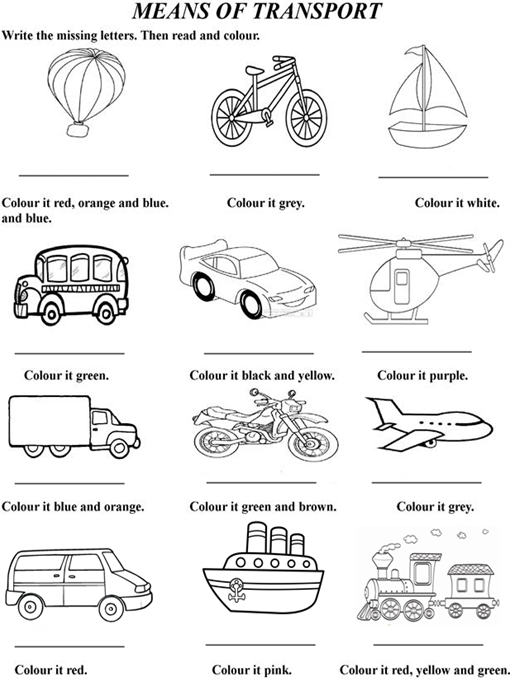 Vamos cantar uma música sobre os Meios de transporte – Means of transportation! Transportation Song: https://www.youtube.com/watch?v=UQkoukhczT8